Snider übersetzungen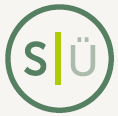 vON SILENE SNIDERStaatl. geprüfte, öffentlich beeidigte Übersetzerin
§ Italienisch § SpanischKONTAKTDATEN

 Schlotthauerstr. 10, 81541 München
 +49 (0) 172 5802118
 contact@snider-uebersetzungen.com
 www.snider-uebersetzungen.com
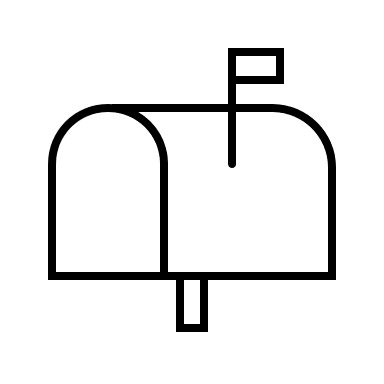 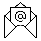 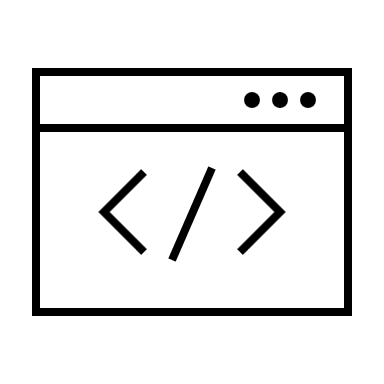 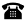 SPRACHKOMBINATIONENDE <> IT
DE <> ES
IT <> ESDIENSTLEISTUNGENBeglaubigte Übersetzungen, wie:VerträgeHandelsregisterauszügeEuropäische NachlasszeugnisseGerichtsurteileUrkunden (z.B. Geburtsurkunden, Adoptionsurkunden, Heiratsurkunden,  Scheidungsurkunden, Sterbeurkunden)Bescheinigungen (z.B. Ledigkeitsbescheinigungen)ZertifikateSämtliche Behördendokumente (z.B. Führerscheine)Zeugnisse (z.B. Schulzeugnisse, Diplom-Zeugnisse, Arbeitszeugnisse)Web-LokalisierungProfessionelle Lokalisierung von Web-Inhalten (Websites, Werbung, Produktlisten, etc.) inkl. BildbearbeitungÜbersetzung von Texten verschiedener ArtErstellung von Terminologiedatenbanken und Translation MemoriesABLAUF DES ÜBERSETZUNGSPROZESSES
Für die Erstellung des Angebots benötige ich:die zu übersetzenden DateienMitteilung über Deadline, Sprachkombination, Zweck, Beglaubigung;Sie erhalten das Angebot innerhalb weniger Stunden.Nach der Auftragserteilung:Beglaubigte Übersetzung per Einwurf-Einschreiben erhaltenEinfache Übersetzung per E-Mail erhalten.Zahlung per Banküberweisung.PREISEFür Übersetzungsdienstleistungen ist es schwierig einen festen Tarif zu bestimmen. Je nach Schwierigkeitsgrad und Format des zu übersetzenden Textes können die Preise variieren.Für beglaubigte Übersetzungen richtet sich mein Honorar nach § 11 JVGE.Das Honorar für die beglaubigte Übersetzung besonderer Unterlagen lässt sich pauschal berechnen. Beispiele dafür sind:
Europäisches Nachlasszeugnis: 18,00 € / SeiteSterbeurkunde DE>IT/ES: ab 40,00 €Erweiterte Meldebescheinigung DE>IT/ES: ab 40,00 €Apostille: 15,00 €Führerschein / Personalausweis: ab 35,00 €Erbschein: ab 40,00 €Preis einer Normzeile (á 55 Anschläge inkl. Leerzeichen): 1,30 € - 2,05 €Die Beglaubigungsgebühr beträgt 15,00 €.QUALIFIKATIONEN und MITGLIEDSCHAFTEN
Abschlüsse:Staatlich geprüfte Übersetzerin für Spanisch (2018)B.A. Übersetzen (2019)Staatlich geprüfte Übersetzerin für Italienisch (2020)Master in Übersetzung und Neue Technologien (2021)Seminare, Workshops und Kurse:Management von Übersetzungsprojekten (2018)Textoptimierung (2018)Technische Redaktion und Medienkommunikation (2019)REFERENZEN Kanzlei LAVVIT www.lavvit.de - DeutschlandKanzlei Maratea & Pizzimentiwww.kanzlei-maratea.de - DeutschlandTechpilot - DynamicMarkets GmbHwww.techpilot.de - DeutschlandClimatePartner GmbHwww.climatepartner.com - DeutschlandAkris Pret-a-Porter AGwww.akris.com - SchweizKARAT Werkzeugmschinen GmbHwww.karat-maschinen.de - DeutschlandCOMANDULLI COSTRUZIONI MECCANICHE SRLwww.comandulli.it - ItalienSteinbruch Rheinwald GmbH – Graniti Conrad Srlwww.graniticonrad.it – Schweiz/ItalienGEH Wasserchemie GmbH & Co. KGwww.geh-wasserchemie.com - DeutschlandComune di Piurowww.comune.piuro.so.it - ItalienGreen Logic Schweiz AGwww.green-logic.eu  - Schweiz…und zahlreiche zufriedene ÜBERSETZUNGSAGENTUREN und Privatkunden!